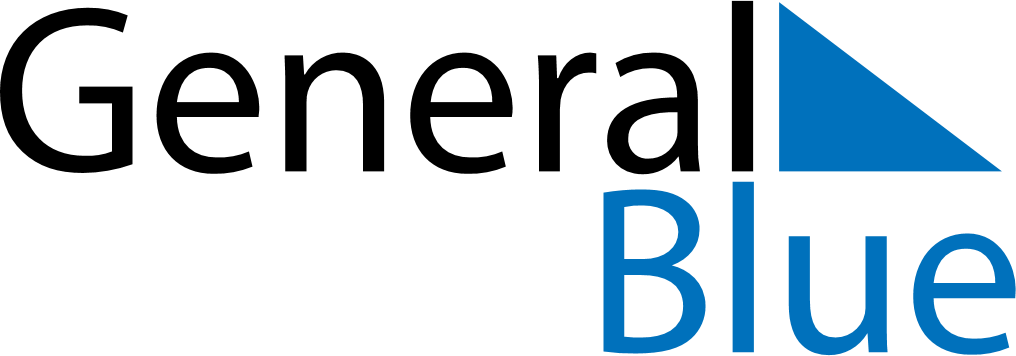 August 2022August 2022August 2022August 2022BeninBeninBeninMondayTuesdayWednesdayThursdayFridaySaturdaySaturdaySunday12345667Independence Day891011121313141516171819202021Assumption2223242526272728293031